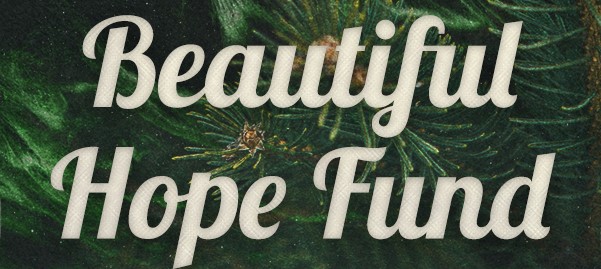 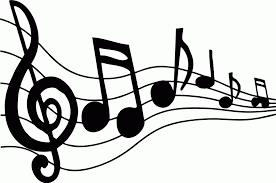 Student’s Standard/Grade__________________________Dear ____________________________________________,God Bless,__________________________________________________Thank you for blessing our students.  Please return this letter to Christ Church before Dec. 31st for delivery to Kenya.